Ενημερωτικό σημείωμα Ε.Σ.Α.μεΑ. για τη συνέντευξη Τύπου στις 7.4.2016 στις 12.00 μ.μ. στην αίθουσα του Δημοτικού Συμβουλίου Δήμου ΗρακλείουΣε αυτή την παρατεταμένη περίοδο της οικονομικής κρίσης τα άτομα με αναπηρία, τα άτομα με χρόνιες παθήσεις και οι οικογένειές τους, βιώνουν τις επιπτώσεις της σε κάθε διάσταση της ζωής τους, οι οποίες είναι διαρκώς επιδεινούμενες. Αν δεν επικρατήσει άμεσα ομαλότητα στη χώρα, είναι κοινά παραδεκτό ότι χαμένοι, σε επίπεδο πια γενεών, θα είναι οι ευάλωτες κοινωνικές ομάδες. Παρουσιάζουμε σήμερα τα φλέγοντα θέματα που αντιμετωπίζει ο χώρος της Αναπηρίας. Η ανάγνωσή τους και μόνο καταδεικνύει το μέγεθος του προβλήματος. Μόνο ο σχεδιασμός μέτρων στήριξης και πολιτικών για την αντιμετώπιση θεμάτων σε τομείς όπως η υγεία, η πρόνοια, η εργασία, η εκπαίδευση κ.α. θα αποτελέσει δίχτυ προστασίας για τα άτομα με αναπηρία, με χρόνιες παθήσεις και τις οικογένειές τους. Η Ε.Σ.Α.μεΑ. και σύσσωμο το αναπηρικό κίνημα συμμετέχει πάντα και ενεργά στις κινητοποιήσεις των κοινωνικών ομάδων ενάντια στην κρίση και στα μνημόνια. Παράλληλα είναι υποχρεωμένη να αναδεικνύει με τον πλέον έντονο τρόπο τα ζητήματα των ατόμων με αναπηρία.ΠΡΟΝΟΙΑ - ΣΥΣΤΗΜΑ ΚΟΙΝΩΝΙΚΗΣ ΦΡΟΝΤΙΔΑΣ - ΠΡΟΝΟΙΑΚΕΣ ΔΟΜΕΣ Αύξηση των δαπανών που κατευθύνονται στο τομέα της Πρόνοιας, άμεσοι διορισμοί προσωπικού επιστημονικού-ιατρικού-νοσηλευτικού- παραϊατρικού-διοικητικού για την κάλυψη των κενών θέσεων σε όλες τις μονάδες του συστήματος κοινωνικής φροντίδας.Μεταφορά των ΚΕΦΥΑΠ (πρώην ΚΕΚΥΚΑμεΑ) στην Πρόνοια και ένταξή τους στα Κέντρα Κοινωνικής Πρόνοιας των Περιφερειών. Σχεδιασμός και εφαρμογή Προγράμματος Αποϊδρυματοποίησης.Θέσπιση Ανεξάρτητης ΔιαβίωσηςΑύξηση προϋπολογισμού για τη χρηματοδότηση των Κέντρων Ημερήσιας Φροντίδας και Διημέρευσης ΑμεΑ και υπογραφή Συμβάσεων του ΕΟΠΥΥ με τα πιστοποιημένα κέντρα παροχής υπηρεσιών κοινωνικής φροντίδας για τα άτομα με αναπηρία.Προκήρυξη ΕΣΠΑ του 3ου Κύκλου για τα Κέντρα Ημερήσιας Φροντίδας και Διημέρευσης Α.μεΑ.Ενίσχυση του θεσμού των Στεγών Υποστηριζόμενης Διαβίωσης (Σ.Υ.Δ.) ΑμεΑ, ίδρυση νέων Σ.Υ.Δ. ΑμεΑ. καθώς και διασφάλιση της ομαλής χρηματοδότησής τους.Επαρκής και σταθερή χρηματοδότηση των κοινωνικών δομών που λειτουργούν οι Δήμοι της χώρας, όπως: Βοήθεια στο Σπίτι, Κέντρα Δημιουργικής Απασχόλησης Α.μεΑ (Κ.Δ.ΑΠ.Α.μεΑ.), Κέντρα Ημερήσιας Φροντίδας Ηλικιωμένων (Κ.Η.Φ.Η.) κ.λπ.Ενίσχυση της χρηματοδότησης του Προγράμματος Διερμηνείας στη Νοηματική Γλώσσα που υλοποιεί η Ομοσπονδία Κωφών Ελλάδος για τις επικοινωνιακές ανάγκες των Κωφών-Βαρήκοων.ΥΓΕΙΑ ΚΑΙ ΕΘΝΙΚΟ ΣΧΕΔΙΟ ΔΡΑΣΗΣ ΓΙΑ ΤΙΣ ΧΡΟΝΙΕΣ ΠΑΘΗΣΕΙΣΆμεσος διορισμός ιατρικού - νοσηλευτικού προσωπικού στα οργανωμένα Κέντρα και Μονάδες παρακολούθησης χρονίως πασχόντων.Άμεσος σχεδιασμός για την παρακολούθηση χρονίως πασχόντων στις νησιωτικές και απομακρυσμένες ηπειρωτικές περιοχές της χώρας.Λήψη μέτρων για την καθολική πρόσβαση των ατόμων με αναπηρία και χρόνιες παθήσεις σε όλα τα νοσοκομεία, κέντρα υγείας και σε όλους τους οργανισμούς εποπτείας υπουργείου Υγείας. Πλήρης κάλυψη φαρμακευτικής αγωγής και εργαστηριακών διαγνωστικών εξετάσεων. Να διασφαλιστεί η απρόσκοπτη πρόσβαση στα υψηλού κόστους φάρμακα από τα φαρμακεία του ΕΟΠΥΥ.Σύσταση Διεύθυνσης Χρονίων Παθήσεων στο Υπουργείο Υγείας.Άμεση ολοκλήρωση και δημοσίευση του Ενιαίου Κανονισμού Παροχών Υγείας του Ε.Ο.Π.Υ.Υ.Πλήρης αναμόρφωση και αναδιοργάνωση του συστήματος Μεταμοσχεύσεων. Ενίσχυση της χρηματοδότησης του τομέα της ψυχικής υγείας και του Προγράμματος «ΨΥΧΑΡΓΩΣ» και διασφάλιση της λειτουργίας των Κέντρων Ψυχικής Υγείας.ΠΡΟΣΤΑΣΙΑ ΠΡΟΣΦΥΓΩΝ ΜΕ ΑΝΑΠΗΡΙΑ Προστασία των προσφύγων και μεταναστών με αναπηρία και χρόνιες παθήσεις και των οικογενειών τους, που αντιμετωπίζουν πολλαπλές διακρίσεις και γίνονται ευκολότερα θύματα και έρμαια της φτώχειας, του κοινωνικού αποκλεισμού και των κυκλωμάτων που λυμαίνονται τους πρόσφυγες, καθώς βιώνουν τη διπλή διάκριση στη βάση της προσφυγιάς και της αναπηρίας τους. Συγκεκριμένα μέτρα στους χώρους υποδοχής, ταυτοποίησης, φιλοξενίας και αίτησης ασύλου αντιμετώπισης των ειδικών και ξεχωριστών αναγκών αυτής της ευάλωτης ομάδας προσφύγων και μεταναστών. Ίση μεταχείριση, προσβασιμότητα των παρεχόμενων υπηρεσιών, χρήση «ζωντανής» βοήθειας και ενδιαμέσων (π.χ. συνοδών, διερμηνέων νοηματικής κ.λπ.),ανεμπόδιστη πρόσβαση σε υπηρεσίες ιατρικής φροντίδας, διατήρηση των οικογενειακών δεσμών κλπ.ΕΡΓΑΣΙΑ - ΑΠΑΣΧΟΛΗΣΗΘέσπιση ενιαίου ξεχωριστού νόμου για την απασχόληση των ατόμων με αναπηρία (άμεση και έμμεση) με το σχεδιασμό στοχευμένων δράσεων - κινήτρων για την πρόσληψή τους σε δημόσιο και ιδιωτικό τομέα.Προκήρυξη των θέσεων του ν. 2643/98 για το δημόσιο τομέα απευθείας από το ΑΣΕΠ και για τον ιδιωτικό τομέα από τον ΟΑΕΔ. Καμία χαμένη θέση εργασίας για τα άτομα με αναπηρία.Άμεση διεκπεραίωση των διαδικασιών επεξεργασίας και μοριοδότησης των αιτήσεων της τελευταίας προκήρυξης του ν.2643/98 ώστε να μην καθυστερήσουν περισσότερο οι τοποθετήσεις των επιτυχόντων.Πρόβλεψη κριτηρίων για την πρόσληψη των ατόμων με αναπηρία και μελών οικογενειών τους σε εποχικές θέσεις εργασίας από το Υπουργείο Διοικητικής Μεταρρύθμισης.Ένταξη της διάστασης της αναπηρίας σε μέτρα για την προώθηση της απασχόλησης.ΕΚΠΑΙΔΕΥΣΗ ΑΤΟΜΩΝ ΜΕ ΑΝΑΠΗΡΙΑΑναβάθμιση της Δ/νσης Ειδικής Αγωγής σε Γενική Δ/νση Εκπαίδευσης ΑμεΑ.Άμεση προκήρυξη διαγωνισμού ΑΣΕΠ για την πρόσληψη μόνιμου Εκπαιδευτικού Προσωπικού, Ειδικού Εκπαιδευτικού και Ειδικού Βοηθητικού Προσωπικού στις Σ.Μ.Ε.Ε. και στα Τμήματα Ένταξης των Γενικών Σχολείων.Επαναφορά του Πίνακα Α΄ για το διορισμό αναπληρωτών εκπαιδευτικών ΑμεΑ και εκπαιδευτικών γονέων ατόμων με αναπηρία.Ενίσχυση του θεσμού της παράλληλης στήριξης βάσει των πραγματικών αναγκών των ατόμων με αναπηρία και χρόνιες παθήσεις.Θέσπιση του διορισμού εκπαιδευτικών με αναπηρία στη Γενική Εκπαίδευση κατά προτεραιότητα χωρίς αποκλεισμούς με βελτίωση της διάταξης του άρθρου 8 του ν. 4283/2014 και ανανέωση ισχύος αυτής.Επανασχεδιασμός του συστήματος μεταθέσεων εκπαιδευτικών ατόμων με αναπηρία και γονέων ατόμων με αναπηρία σύμφωνα με τις ανάγκες της αναπηρίας ή χρόνιας πάθησής τους.Καθολική πρόσβαση των φοιτητών με αναπηρία σε κάθε Α.Ε.Ι. και Τ.Ε.Ι. της χώρας (σχεδιασμός υποστηρικτικών υπηρεσιών και λοιπές παροχές).Σχεδιασμός συστήματος μετεγγραφών φοιτητών με αναπηρία και χρόνια πάθηση.ΑΠΟΚΑΤΑΣΤΑΣΗΣύσταση Δ/νσης Αποκατάστασης. Ενίσχυση της χρηματοδότησης του Εθνικού Κέντρου Αποκατάστασης (Ε.Κ.Α.) αναμόρφωση της λειτουργίας του και δημιουργία Δικτύου Αποκατάστασης με την ίδρυση νέων μονάδων αποκατάστασης με κέντρο αναφοράς το αναμορφωμένο Ε.Κ.Α.ΣΥΝΤΑΞΕΙΣ ΑΤΟΜΩΝ ΜΕ ΑΝΑΠΗΡΙΑ ΚΑΙ ΜΕΛΩΝ ΟΙΚΟΓΕΝΕΙΩΝ ΠΟΥ ΕΧΟΥΝ ΣΤΗ ΦΡΟΝΤΙΔΑ ΤΟΥΣ ΑΤΟΜΑ ΜΕ ΑΝΑΠΗΡΙΑΆρση των μνημονιακών διατάξεων που έχουν επιφέρει μειώσεις στις συντάξεις αναπηρίας-γήρατος-θανάτου που λαμβάνουν άτομα με αναπηρία και γονείς/κηδεμόνες/σύζυγοι ατόμων με αναπηρία.Απόσυρση του τελευταίου νομοσχεδίου που αφορά στο Ασφαλιστικό.Προστασία από επερχόμενες μειώσεις στις συντάξεις που λαμβάνουν οι συνταξιούχοι αναπηρίας/γήρατος/θανάτου και τα μέλη οικογενειών τους.Μεταφορά της σύνταξης του θανόντος γονέα στα ορφανά και από δύο γονείς τέκνα με αναπηρία (νοητική αναπηρία, αυτισμό, ψυχικές αναπηρίες, βαριές και πολλαπλές αναπηρίες) με ποσοστό αναπηρίας 67% και άνω (και όχι %80 και άνω όπως ισχύει σήμερα με τον ν.3232/2004.Κατάργηση της προϋπόθεσης με την οποία τα άτομα με νευροψυχιατρικές παθήσεις δικαιούνται τη σύνταξη του θανόντος γονέα εφόσον η ανικανότητα προς εργασία λόγω της πάθησής τους έχει επέλθει προ του 25 έτους. Χορήγηση του ΕΚΑΣ σε όλους τους συνταξιούχους με αναπηρία, ανεξαρτήτου ηλικίας.Επαναφορά των ευνοϊκών ρυθμίσεων που καθορίζονται με τις διατάξεις της παρ. 4 του άρθρου 5 του ν. 3232/2004 και άρθρου 37 του ν. 3996/2011 για τη θεμελίωση δικαιώματος συνταξιοδότησης γονέων/κηδεμόνων/συζύγων ατόμων με αναπηρία. Την άμεση κατάργηση της παρ. 27 του νόμου 4334/2015 και επαναφορά του προηγούμενου καθεστώτος με το οποίο υπολογίζονταν τα ποσά των συντάξεων αναπηρίας.ΕΠΙΔΟΜΑΤΑΠροστασία των προγραμμάτων οικονομικής ενίσχυσης και πάσης φύσεως επιδομάτων αναπηρίας (προνοιακά επιδόματα, εξωιδρυματικό επίδομα, επίδομα κίνησης, διατροφικό επίδομα νεφροπαθών και μεταμοσχευμένων συμπαγών οργάνων κ.λπ. Καμία μείωση στα ισχύοντα ποσά, καμία σύνδεση με το ελάχιστο εγγυημένο εισόδημα, το οποίο αφορά στην κάλυψη των βιοτικών αναγκών πολιτών που ζουν σε συνθήκες απόλυτης φτώχειας, κανένας συνυπολογισμός των πάσης φύσεως επιδομάτων αναπηρίας με εισοδηματικά κριτήρια για την λήψη ή χρήση οποιασδήποτε οικονομικής και κοινωνικής παροχής ή διευκόλυνσης.ΚΕΝΤΡΟ ΕΛΕΓΧΟΥ ΠΙΣΤΟΠΟΙΗΣΗΣ ΤΗΣ ΑΝΑΠΗΡΙΑΣ (Κ.Ε.Π.Α.)Συνολική αξιολόγηση της λειτουργίας του Κ.Ε.Π.Α. και λήψη μέτρων θεσμικού και διαδικαστικού χαρακτήρα για να καταστεί το ΚΕΠΑ ένα σύγχρονο και αξιόπιστο και καθολικά αποδεκτό σύστημα πιστοποίησης και αξιολόγησης της αναπηρίας. Παράταση της χορήγησης της αναπηρικής σύνταξης, των επιδομάτων και της ιατροφαρμακευτικής περίθαλψης σε δικαιούχους που εκκρεμεί η ιατρική τους κρίση από τα ΚΕΠΑ, χωρίς περιορισμό. Ένταξη πρόσθετων κατηγοριών αναπηρίας/ χρόνιας πάθησης στον Πίνακα των 43 μη αναστρέψιμων παθήσεων μέσω της Επιστημονικής Επιτροπής του άρθρου 4 του ν.4331/2015. MΙΣΘΟΛΟΓΙΚΑ ΘΕΜΑΤΑ ΕΡΓΑΖΟΜΕΝΩΝ ΜΕ ΑΝΑΠΗΡΙΑ ΚΑΙ ΜΕΛΩΝ ΟΙΚΟΓΕΝΕΙΩΝ ΤΟΥΣ ΠΟΥ ΕΧΟΥΝ ΣΤΗ ΦΡΟΝΤΙΔΑ ΤΟΥΣ ΑΤΟΜΑ ΜΕ ΑΝΑΠΗΡΙΑΕπαναφορά του ύψους των μισθών εργαζομένων με αναπηρία και γονέων/κηδεμόνων/συζύγων ΑμεΑ (εξαρτώμενα μέλη σύμφωνα με τον ισχύον Κ.Φ.Ε.) πριν τις μειώσεις που επιβληθήκαν με τους εφαρμοστικούς νόμους του πρώτου και δεύτερου μνημονίου.ΦΟΡΟΛΟΓΙΚΑΠροστασία των ευνοϊκών διατάξεων του Κώδικα Φορολογίας Εισοδήματος (Κ.Φ.Ε.), όπως φοροαπαλλαγές από μισθούς, συντάξεις, πάγια αντιμισθία για άτομα με βαριά αναπηρία με ποσοστό τουλάχιστον 80%, απαλλαγή τελών κυκλοφορίας για άτομα που δικαιούνται αναπηρικό αυτοκίνητο, έκπτωση φόρου για άτομα με ποσοστό αναπηρίας 67% και λοιπές φορολογικές ρυθμίσεις.Εξαίρεση όλων των ατόμων με αναπηρία με ποσοστό τουλάχιστον 80%, ανεξαρτήτως κατηγορίας αναπηρίας και των οικογενειών τους από την ειδική εισφορά αλληλεγγύης.  Ευνοϊκή μεταχείριση των ατόμων με αναπηρία και των οικογενειών τους κατά το σχεδιασμό του νέου Φόρου Ακίνητης Περιουσίας. Στον υπολογισμό εισοδηματικών κριτηρίων να αναγράφεται με διακριτό τρόπο ότι δεν συμπεριλαμβάνονται τα πάσης φύσεως αναπηρικά επιδόματα.  Εξαίρεση όλων των ατόμων με αναπηρία με ποσοστό αναπηρίας τουλάχιστον 80%, ανεξαρτήτως κατηγορίας αναπηρίας και των οικογενειών που βαρύνονται φορολογικά με άτομα με βαριά αναπηρία από τον ΕΝΦΙΑ, χωρίς εισοδηματικά κριτήρια.Μείωση του φορολογικού συντελεστή για το εισόδημα από ενοίκιο υπό προϋποθέσεις.Φορολογικά μέτρα για την ενίσχυση των σωματείων ΑμεΑ και των οικογενειών τους.αίτημα για την ευνοϊκή φορολογική μεταχείριση των ατόμων με αναπηρία και χρόνιες παθήσεις με ποσοστό αναπηρίας 67% και άνω που έχουν επιχειρηματική δραστηριότητα.Για περισσότερες πληροφορίες επικοινωνήστε με τον Πρόεδρο της Ε.Σ.Α.μεΑ. κ. Ι. Βαρδακαστάνη στο κινητό τηλέφωνο 6937157193.Μπορείτε να λάβετε τις προτάσεις ηλεκτρονικά από το pressofficer@esaea.gr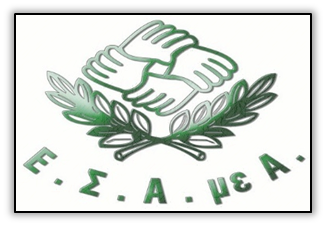 